*P/2633883*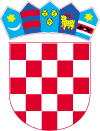 REPUBLIKA HRVATSKAMINISTARSTVO TURIZMAUprava za turističko tržište i međunarodnu suradnjuPrisavlje 14, 10000 Zagrebobjavljuje J A V N I   P O Z I V Srednjim strukovnim i umjetničkim  školama za PROMOCIJU I JAČANJE KOMPETENCIJA STRUKOVNIH ZANIMANJA ZA TURIZAM  2015.  	Predmet Javnog poziva je sudjelovanje u sufinanciranju troškova izrade projekata. Sredstva su namijenjena za: Novi turistički proizvod/i za jačanje ukupne konkurentnosti destinacije u kojoj se škola nalazi temeljen/i na:povezivanju javnog, privatnog sektora i znanosti (razvoja)pozitivnim učincima u zaštiti okoliša uvođenju novih tehnologijauključivanju strateški definiranih posebnih oblika turizma (nautički, zdravstveni, kulturni, poslovni, golf, cikloturizam, ruralni i planinski, eno i gastro, omladinski, socijalni i dr.) Projekte nastale u suradnji s drugim obrazovnim sektorima u svrhu razvoja turizma (IT - elektronika i računalstvo, kreativni, poljoprivreda i prehrana, zdravstvo i socijalna skrb, grafički, umjetnost i dr.)Jačanje konkurentnosti ljudskih potencijala u suradnji s privatnim sektorom kroz:razvijanje regionalnog srednjoškolskog centra obrazovanja za turizam u destinaciji u kojoj se škola nalazirazvijanje trening centra za kadrove u turizmu i ugostiteljstvupovezivanje s međunarodnim obrazovnim centrima izvrsnosti (prekogranična i transnacionalna suradnja)razvijanje sustava cjeloživotnog učenjadrugoNovi oblici promocije:brandinguvođenje IT komunikacijske tehnologije (korištenje društvenih mreža, internet i dr.)drugoUnapređenje procesa upravljanja destinacijom kroz:povezivanje dionika u turizmu destinacijeklasteridrugoPrijavu na javni poziv mogu podnijeti:Srednje strukovne kojima su osnivači Grad Zagreb, županije ili Republika Hrvatska  (u daljnjem tekstu: Prijavitelj) koje prijavljuju projektni tim u sastavu: voditelj projekta- profesor/mentor i članovi tima - učenici. Tim mora imati najmanje 5 članova-učenika.Ukupna planirana vrijednost javnog poziva:	  400.000,00 knIznos zatraženih sredstava može biti najviše:  15.000 kn ukoliko se prijavljuje 1 prijavitelj (škola)25.000 kn ukoliko se prijavljuju 2 ili više prijavitelja (partneri)Prijavitelj  po pojedinom projektu može tražiti do 100% vrijednosti projekta.  Prijavitelj može prijaviti najviše jedan projekt. 	Potrebna dokumentacija za kandidiranje projekata:Opisni obrazac prijave ispunjen isključivo na računalu, potpisan i ovjerenObrazac proračuna projekta ispunjen isključivo na računaluIzjava o partnerstvu (ukoliko se projekt prijavljuje u partnerstvu)Dokaz o pravnom statusu za nositelja i sve partnere (ukoliko se projekt izrađuje u partnerstvu)Potvrda nadležne Porezne uprave o nepostojanju duga prema državi (ne starija od 30 dana) za nositelja i sve partnere (ukoliko se projekt izrađuje u partnerstvu)Dokaz da je voditelj projekta/profesor-mentor zaposlenik škole prijavitelja (u slučaju partnerstva, za sve mentore)Ministarstvo zadržava pravo praćenja realizacije programa/projekta, kao i kontrole namjenskog trošenja sredstava.Prijave dostaviti na adresu: Ministarstvo turizma, 10000 Zagreb, Prisavlje 14, s naznakom: „Prijava na javni poziv – R.br. 217 „Promocija i jačanje kompetencija strukovnih zanimanja za turizam 2015“ -  ne otvarati“.Neće se uzeti u razmatranje prijave:Ukoliko je prijava poslana izvan roka navedenog u UputamaJavni poziv otvoren je do 02. ožujka  2015. godineUpute za prijavitelje i cjelovita natječajna dokumentacija sastavni su dio ovog Javnog poziva i objavljeni su na Internet stranicama Ministarstva turizma: www.mint.hr . KLASA: 334-05/15-09/1URBROJ: 529-03-15-1Zagreb, 26. siječnja 2015. 